Year 4 - Week 6  – HomeworkThursday 15th October 2020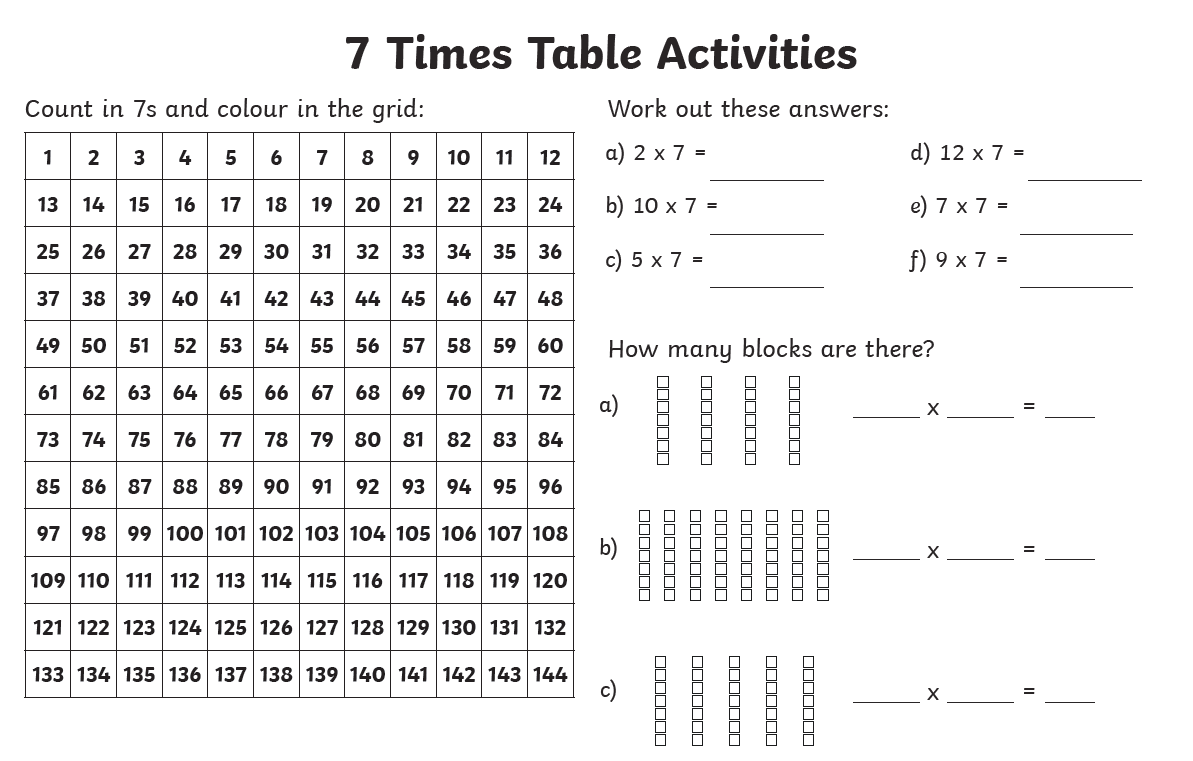 Write the following numbers in Roman Numerals 1)462)582) 1833) 1135) 330Week 6 – Year 4 Spelling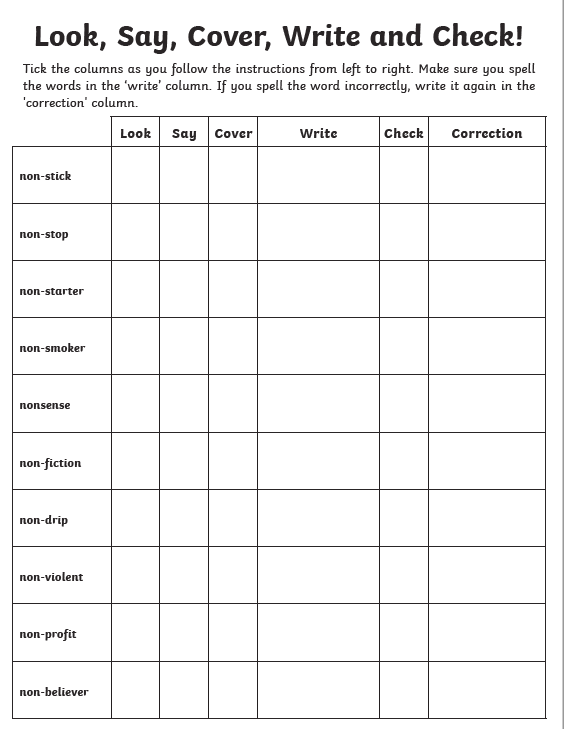 Word of the Day – CONVENTIONAL Find the definition of the word conventional and write two sentences using the word of the day.